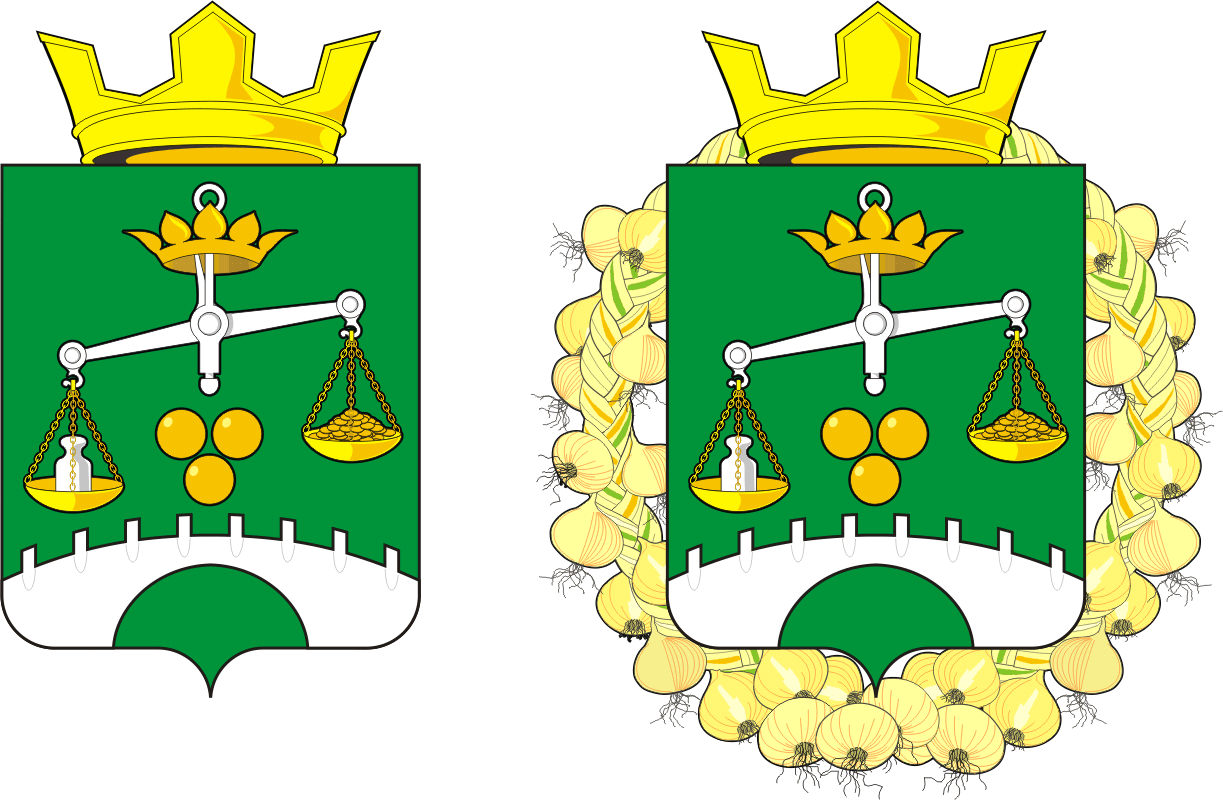 СОВЕТ ДЕПУТАТОВ муниципального образованияСЕЛЬСКОЕ ПОСЕЛЕНИЕПЕТРОВСКИЙ СЕЛЬСОВЕТсаракташскОГО районАоренбургской областиЧЕТВЕРТЫЙ СОЗЫВР Е Ш Е Н И Еочередного тридцать четвертого заседания Совета депутатов муниципального образования Петровский сельсовет четвертого созыва20  декабря  2023 года                             с.Петровское                            № 171О внесение изменений в решение  Совета депутатов муниципального образования Петровский сельсовет от  20.12.2022 №119 «О бюджете МО Петровский сельсовет на 2023 год и на плановый период 2024 и 2025 годов»На основании статей 12, 132 Конституции Российской Федерации, статьи 9 Бюджетного кодекса Российской Федерации, статьи 35 Федерального закона от 06.10.2003 № 131-ФЗ «Об общих принципах организации местного самоуправления в Российской Федерации» и  статьи 21 Устава Петровского сельсовета Совет депутатов Петровского сельсоветаР Е Ш И Л:		1. Внести изменения в решение Совета депутатов Петровского сельсовета от 20 декабря 2022 года  № 119 «О бюджете МО Петровский сельсовет  на 2023 год и плановый период 2024 и 2025 гг. ».В подпункте 1 пункта 1 слова «7702200,00 рублей» заменить словами «9550861,62 рублей».В подпункте 2 пункта 1 слова «7702200,00 рублей» заменить словами «9693693,80 рублей».В подпункте 3 пункта 1 слова «0,00 рублей» заменить словами «142832,18 рублей».Приложение 1 «Источники внутреннего финансирования дефицита  бюджета на 2023 год и на плановый период 2024 и 2025 годов» уточнить согласно приложению 1к настоящему решению;           5.)  Приложение 2 «Поступление доходов в бюджет администрации муниципального образования Петровский сельсовет по кодам видов доходов, подвидов доходов на 2023 год и на плановый период 2024 и 2025 годов изложить в редакции согласно приложению 2 к настоящему решению;   6.) Приложение 3 «Распределение бюджетных ассигнований  бюджета муниципального образования Петровский сельсовет на 2023 год и на плановый период 2024 и 2025 годов  по разделам и подразделам  расходов классификации расходов бюджета» уточнить согласно приложению 3.  7.) Приложение 4 «Распределение бюджетных ассигнований  бюджета муниципального образования Петровский сельсовет по разделам, подразделам, целевым статьям (муниципальным программам муниципального образования Петровский сельсовет и непрограммным направлениям деятельности), группам и подгруппам видам расходов классификации расходов бюджета на 2023 год и на плановый период 2024 и 2025 годов» уточнить согласно приложению 4;  8.) Приложение 5 «Ведомственная структура расходов бюджета муниципального образования Петровский сельсовет на 2023 год и на плановый период 2024 и 2025 годов» уточнить согласно приложению 5;         9.) Приложение 6 «Распределение бюджетных ассигнований бюджета муниципального образования Петровский сельсовет по целевым статьям (муниципальным программам и непрограммным направлениям деятельности), разделам, подразделам, группам и подгруппам видов расходов классификации расходов на 2023 и на плановый период 2024 и 2025 годов» уточнить согласно приложению 6.2. Контроль за исполнением данного решения возложить на постоянную комиссию Совета депутатов по бюджетной, налоговой и финансовой политике, собственности, экономическим вопросам, торговле и быту (Заельская Ж.А.).3. Настоящее решение Совета депутатов вступает в силу с момента его принятия и подлежит опубликованию на официальном сайте администрации.Председатель Совета депутатов Петровского сельсоветаГлава муниципального образования Петровский сельсовет___________ Е.Г.Григорян ___________ О.А. Митюшникова Разослано:Администрации сельсовета, постоянным комиссиям, депутатам Совета депутатов, прокуратуре района, Информационный бюллетень «Петровский сельсовет», официальный сайт администрации 